                БОЙОРОК                                                                   ПОСТАНОВЛЕНИЕ               29.12.2021 й.                            №  55                                29.12.2021 года                                                     с.Ермолкино Об утверждении муниципальной программы «Модернизация и реформирование жилищно-коммунального хозяйства в сельского поселения Ермолкинский сельсовет муниципального района Белебеевский район Республики Башкортостан на 2022-2026 годы»            В соответствии с федеральными законами от 06.10.2003 г. № 131-ФЗ 
"Об общих принципах организации местного самоуправления в Российской Федерации", Уставом сельского поселения Ермолкинский  сельсовет муниципального района Белебеевский район Республики Башкортостан, в целях совершенствования деятельности Администрации сельского поселения, Администрация сельского поселения Ермолкинский  сельсовет муниципального района Белебеевский район Республики Башкортостан РЕШИЛ:     1. Утвердить муниципальную  программу «Модернизация и реформирование жилищно-коммунального хозяйства в сельского поселения Ермолкинский сельсовет муниципального района Белебеевский район Республики Башкортостан на 2022-2026 годы»    2. Обнародовать настоящее постановление в здании Администрации сельского поселения Ермолкинский  сельсовет муниципального района Белебеевский район Республики Башкортостан по адресу: 452022, РБ, Белебеевский район, 
с.Ермолкино, ул. Ленина, д.29А.Настоящее постановление вступает в силу после его обнародования.      4. Контроль за исполнением настоящего постановления оставляю за собой.Глава сельского поселения                                                     К.В.АкимовПРИЛОЖЕНИЕ № 1к постановлению администрации сельского поселения Ермолкинский сельсовет муниципального района Белебеевский район Республики Башкортостан№ 55 от 29.12.2021 г.Программа«Модернизация и реформирование жилищно-коммунального хозяйства в сельском поселении Ермолкинский  сельсовет муниципального района Белебеевский район Республики Башкортостан на 2022-2026 годыПАСПОРТ ПРОГРАММЫ1. Содержание проблемы и обоснование необходимости ее решения программными методамиНастоящая Программа разработана в соответствии с Федеральными законами от 06 октября 2003 г. № 131 – ФЗ «Об общих принципах организации местного самоуправления в Российской Федерации», от 30 декабря 2004 г. № 210 – ФЗ «Об основах регулирования тарифов организаций коммунального комплекса», от 23 ноября 2009 г. № 261 – ФЗ «Об энергосбережении и о повышении энергетической эффективности и о внесении изменений в отдельные законодательные акты Российской Федерации». Программа Комплексного развития систем коммунальной инфраструктуры сельского поселения Ермолкинский  сельсовет муниципального района Белебеевский  район Республики Башкортостан на 2021-2030 годы (далее - Программа), предусматривает внедрение механизмов проведения реконструкции, модернизации и комплексного обновления объектов коммунального назначения.Программа предусматривает как решение задач ликвидации сверхнормативного износа основных фондов, внедрение ресурсосберегающих технологий, так и разработку и широкое внедрение мер по стимулированию эффективного и рационального хозяйствования жилищно-коммунальных предприятий, максимального использования ими всех доступных ресурсов, включая собственные, для решения задач надежного и устойчивого обслуживания потребителей. Капитальный ремонт существующей системы электроснабжения, водоснабжения, отвечает интересам жителей сельского поселения Ермолкинский  сельсовет муниципального района Белебеевский  район Республики Башкортостан и позволит сформировать рыночный механизм функционирования жилищно-коммунальной инфраструктуры и условий для привлечения инвестиций. Капитальный ремонт существующей системы электроснабжения, водоснабжения - это проведение работ по замене их на более долговечные и экономичные, в целях улучшения эксплуатационных показателей объектов ЖКХ. В связи с тем, что сельское поселение Ермолкинский  сельсовет муниципального района Белебеевский  район Республики Башкортостан  из-за ограниченных возможностей местного бюджета не имеет возможности самостоятельно решить проблему реконструкции, модернизации и капитального ремонта объектов жилищно-коммунального хозяйства в целях улучшения качества предоставления коммунальных услуг, финансирование мероприятий Программы необходимо осуществлять за счет средств, республиканского, районного и местного бюджета, средств, полученных за счет регулируемых надбавок к ценам (тарифам) для потребителей и внебюджетных источников.2. Цели и задачи ПрограммыОсновной целью Программы является: снижение уровня общего износа основных фондов, улучшение качества предоставляемых жилищно-коммунальных услуг.Реализация данной цели предполагает решение следующих задач:- снижение потерь при эксплуатации систем энергоснабжения, водоснабжения  и введения системы газоснабжения населения.3. Сроки и этапы реализации ПрограммыПрограмма реализуется в течение 2021-2030 годов.4. Оценка состояния инженерной инфраструктуры4.1. ВодоснабжениеИсточником водоснабжения населенных пунктов сельского поселения Ермолкинский  сельсовет муниципального района Белебеевский  район Республики Башкортостан в с. Ермолкино являются 12 родников,  в с.Аделькино – водонопарная башня,  колодцы, в д.Баймурзино - водонопарная башня, родники, в с.Малоалександровка колодцы, родники, в д. Савкино – колодцы, в д.Новая Деревня – колодцы, в д,Верхеермолги – родники. Качество холодной воды, подаваемой потребителю, соответствует требованиям ГОСТ Р 51232-98 «Вода питьевая. Общие требования к организации и методам контроля качества» и СанПиН 2.1.4.1074-01 «Питьевая вода. Гигиенические требования к качеству воды централизованных систем питьевого водоснабжения. Контроль качества». В д.Баймурзино, система водоснабжения централизованная, общая протяженность водоводов составляет 3,129 км.Анализируя существующее состояние систем водоснабжения в населенных пунктах сельского поселения, выявлено:-  в связи со старением водопроводных сетей из-за коррозии металла и отложений в трубопроводах, качество воды ежегодно ухудшается.- растет процент утечек особенно в сетях из стальных трубопроводов. Их срок службы составляет 15 лет, тогда как срок службы чугунных трубопроводов – 35- 40 лет, полиэтиленовых более 50 лет.- износ водопроводных сетей составляет  в д.Баймурзино 50 %, вследствие чего число ежегодных порывов увеличивается, а потери в сетях достигают 45- 65% от объема воды поданной в сеть.- текущий ремонт не решает проблемы сверхнормативных потерь на некоторых участках и стабильной подачи воды потребителю, поэтому необходимо выполнить ряд мероприятий на водопроводных сетях, представленных в данной Программе.Для обеспечения населенного пункта централизованной системой водоснабжения надлежащего качества необходимо при подготовке, транспортировании и хранении воды, используемой на хозяйственно-питьевые нужды, применять реагенты, внутренние антикоррозионные покрытия, а также фильтрующие материалы, соответствующие требованиям Федеральной службы по надзору в сфере защиты прав потребителей и благополучия человека.Проблемы водоснабжения сельского  поселения:- замена водопроводной сети в д.Баймурзино – 1000 м.4.2. ЭлектроснабжениеСистема электроснабжения сельского поселения Ермолкинский  сельсовет муниципального района Белебеевский район Республики Башкортостан централизованная. Основными источниками электроснабжения являются распределительные подстанции (КТП).4.3. ГазоснабжениеГазоснабжение населения сельского поселения сельского поселения Ермолкинский сельсовет муниципального района Белебеевский район Республики Башкортостан:  сетевой и сжиженный газ.5. Перечень основных мероприятий ПрограммыОсновные мероприятия Программы направлены на достижение целей Программы - снижение уровня общего износа основных фондов, улучшение качества предоставляемых жилищно-коммунальных услуг.Организационные мероприятия предусматривают:- формирование перечня объектов, подлежащих реконструкции, модернизации, капитальному ремонту (Приложение № 1);- определение ежегодного объема средств, выделяемых из местного бюджета на реализацию мероприятий Программы на осуществление долевого финансирования строительства, реконструкции, модернизации и капитального ремонта объектов коммунальной инфраструктуры в целях обеспечения качества предоставляемых жилищно-коммунальных услуг;Капитальный ремонт объектов коммунальной инфраструктуры, включенных в Программу, должен быть завершен в пределах срока действия Программы. В результате реализации программных мероприятий будет достигнут положительный социально-экономический эффект, выражающийся в улучшении качества предоставляемых коммунальных услуг по электроснабжению, водоснабжению и  газоснабжению. Позитивным итогом реализации программы станет снижение социальной напряженности вследствие реального улучшения условий проживания населения в связи с повышением качества предоставляемых коммунальных услуг. Развитие коммунальной инфраструктуры позволит обеспечить потребности в дополнительном предоставлении услуг по электроснабжению, водоснабжению, газоснабжению, а также позволит обеспечить качественное бесперебойное предоставление коммунальных услуг потребителям.5.1 Санитарная очистка территории.Источниками образования твердых бытовых отходов (ТБО) являются ежедневная жизнедеятельность населения, работа предприятий, санитарная очистка и уборка населенных местНаиболее рациональной является планово-регулярная организация сбора и удаления бытовых отходов, предусматривающая регулярный вывоз бытовых отходов с территории поселения с установленной периодичностьюСбор и удаление твердых бытовых отходов проектом намечено производить по следующим схемам:- на территории усадебной застройки рекомендуется организовать проезд спецтранспорта по утвержденному расписанию и маршруту с небольшими остановками в определенных местах. Этот метод позволяет сократить расходы на организацию стационарных мест временного хранения ТБО- для группы малоэтажных домов квартирного типа целесообразно организовать контейнерные площадки и устанавливать несменяемые контейнеры с последующей перегрузкой в мусоровоз. Необходимо организовать площадки для контейнеров, обеспечить проезды для спецавтотранспорта и подходы к сборникам отходов. Размещение мест временного хранения отходов следует согласовывать с районным архитектором и районными санэпидстанциямиКонтейнерные площадки должны иметь твердое покрытие, освещены, иметь условия для стока поверхностных вод. Приобретению и установке евроконтейнеров, контейнеров по раздельному сбору ТКО  и контейнерных площадокСогласно концепции обращения с твердыми отходами в Российской Федерации предусматривается открытие пунктов приема вторичного сырья с целью получения вторичных ресурсов и сокращения объемов обезвреживаемых отходов.Сбор и вывоз ТБО предлагается осуществлять специализированным лицензированным предприятием с использованием спецтехники.Ориентировочная удельная норма накопления бытовых отходов по СНиП -2.07.01.-98* ,  составляет 450 кг/год (1,1мі/год)По рекомендации Академии коммунального хозяйства им. Памфилова увеличение массы отходов в год принимается 3-%. Ориентировочный объем изъятия утильной фракции принимается на 1-ую очередь -20%; на расчетный срок 35%.Уплотнение отходов компакторами позволяет снизить объем мусора от 4 раз на 1 очередь и до 6 раз на расчетный срок.Уборка территории от мусора, смета, снега Летняя уборка предусматривает подметание, уборку зеленых зон, с последующим вывозом отходов и смета на полигон.Зимняя уборка предусматривает очистку покрытий от снега, вывоз его и складирование на обочинах проезжей части, борьба с гололедом, предотвращение снежно-ледяных образований.5.2 Источники инвестиций, тарифы и доступность программы для населения.В рамках Программы предусматривается финансирование мероприятий, направленных на строительство и реконструкцию объектов коммунальной инфраструктуры, за счет средств республиканского и местного бюджетов.Организационно-финансовый механизм Программы предусматривает долевое финансирование строительства и реконструкции объектов коммунальной инфраструктуры за счет средств бюджета Республики Башкортостан, средств бюджета муниципального района Белебеевский район Республики Башкортостан и местного бюджета.Средства необходимые на реализацию программных мероприятий по годам подлежат уточнению при формировании бюджета на очередной финансовый год.»6. Механизм реализации ПрограммыАдминистрация сельского поселения сельского поселения Ермолкинский  сельсовет муниципального района Белебеевский район Республики Башкортостан  в рамках настоящей Программы:- осуществляет общее руководство, координацию и контроль за реализацией Программы;- формирует перечень объектов, подлежащих включению в Программу (Приложение № 1);- осуществляет обеспечение разработки проектно-сметной документации на строительство, реконструкцию, модернизацию и капитальный ремонт объектов коммунальной инфраструктуры;- заключает с исполнителями необходимые контракты на выполнение проектно-сметных работ на строительство, реконструкцию, модернизацию и капитальный ремонт объектов коммунальной инфраструктуры соответствие с Федеральным законом от 05 апреля 2013 года № 44-ФЗ «О контрактной системе в сфере закупок товаров, работ, услуг для обеспечения государственных и муниципальных нужд»;- предоставляет отчеты об объемах реализации Программы и расходовании средств в вышестоящие органы.7. Ресурсное обеспечение ПрограммыФинансирование мероприятий Программы осуществляется за счет средств сельского поселения с привлечение средств республиканского бюджета, районного бюджета, других источников финансирования. Общий объем финансирования Программы составляет  3939,0 тыс. рублей.,в том числе за счет местного бюджета -2439,0 т.руб,за счет бюджета РБ-1500,0т.руб. Финансирование Программы предусматривает финансирование из республиканского и районного бюджетов в виде дотаций местному бюджету на условиях софинансирования.Объемы финансирования Программы на 2022-2026 годы носят прогнозный характер и подлежат ежегодному уточнению в установленном порядке после принятия бюджетов на очередной финансовый год.8. Управление реализацией Программы и контроль за ходом ее исполненияЗаказчик осуществляет контроль за ходом реализации Программы, обеспечивает согласование действий по подготовке и реализации программных мероприятий, целевому и эффективному использованию бюджетных средств, разрабатывает и представляет в установленном порядке бюджетную заявку на ассигнование из местного бюджета и бюджетов других уровней для финансирования, а также подготавливает информацию о ходе реализации Программы за отчетный  год.Контроль за Программой включает периодическую отчетность о реализации программных мероприятий и рациональном использовании исполнителями выделяемых им финансовых средств, качестве реализуемых программных мероприятий, сроках исполнения муниципальных контрактов.Исполнители программных мероприятий в установленном порядке отчитываются перед заказчиком о целевом использовании выделенных им финансовых средств.Корректировка Программы, в том числе включение в нее новых мероприятий, а также продление срока ее реализации осуществляется в установленном порядке по предложению заказчика, разработчиков Программы.9. Оценка эффективности реализации ПрограммыУспешная реализация Программы позволит:- обеспечить жителей поселения бесперебойным, безопасным предоставлением коммунальных услуг (электроснабжения, водоснабжения, газоснабжения);- поэтапно восстановить ветхие водопроводные сети и другие объекты жилищно-коммунального хозяйства поселения;- сократить ежегодные потери воды в системе водоснабжения.10. План развития сельского поселения Ермолкинский сельсовет1. В сфере водоснабжения:    - Замена изношенных     водопроводных сетей в д.Баймурзино   - Реконструкция каптажной системы;2.В сфере газификации:    Замена газовых отопительных котлов на котлы с более высоким КПД3. В сфере электроснабжения планируется:- внедрение современного электроосветительного оборудования, обеспечивающего экономию электрической энергии.4. Организация сбора и вывоза ТБО:- улучшение санитарного состояния территорий сельского поселения;- стабилизация  и последующее уменьшение образования бытовых отходов;- улучшение экологического состояния сельского поселения;- обеспечение надлежащего сбора  и транспортировки ТБО.5.  Перечень мероприятий и целевых показателей    Мероприятия по строительству, реконструкции и техническому перевооружению направлены на повышение степени надежности, качества предоставляемых услуг, улучшению экологического состояния окружающей среды, обеспечение доступности предоставляемых услуг всем группам потребителей.В сфере водоснабжения:Основными целевыми индикаторами реализации мероприятий программы комплексного развития системы водоснабжения потребителей поселения являются:-   строительство водопроводных сетей к домам в населенных пунктах поселения;-  устройство для нужд пожаротушения подъездов с твердым покрытием для возможности забора воды пожарными машинами непосредственно из водоемов.     В сфере газоснабжения:    - Замена газовых отопительных котлов на котлы с более высоким КПДВ сфере электроснабжения:Основными целевыми индикаторами реализации мероприятий программы комплексного развития системы электроснабжения  потребителей поселения являются:- внедрение современного электроосветительного оборудования, обеспечивающего экономию электрической энергии.11. Анализ фактических и плановых расходов на финансирование программы, источники финансированияОсновными источниками финансирования мероприятий программы являются:-средства республиканского бюджета;- средства районного бюджета- средства бюджета сельского поселения Ермолкинский сельсовет муниципального района Белебеевский район Республики Башкортостан;- иные средства, предусмотренные законодательством.Бюджетные ассигнования, предусмотренные в плановом периоде 2022-2026 годов, будут уточнены при формировании проектов бюджета поселения с учетом  изменения ассигнований районного бюджета.Объемы финансирования за счет средств бюджета сельского поселения Ермолкинский сельсовет муниципального района Белебеевский район Республики Башкортостан определяются после утверждения соответствующих инвестиционных программ и закладываются при утверждении бюджетов на соответствующий год. Финансирование мероприятий подпрограммы из республиканского бюджета предполагается на долевой основе при соблюдении Муниципального района Белебеевский район Республики Башкортостан условий софинансирования, предусмотренных федеральным законодательством.Привлечение средств в местный бюджет предполагается посредством предоставления межбюджетных трансфертов на условиях софинансирования в соответствии с законодательством.Привлечение средств из внебюджетных источников предполагается на долевой основе в порядке и на условиях, предусмотренных законодательством.»12.  Целевые показатели.Социально-экономические последствия от выполнения программы.Выполнение программы позволит обеспечить более комфортные условия проживания населения сельского поселения Ермолкинский сельсовет муниципального района Белебеевский район Республики Башкортостан путем повышения качества предоставляемых услуг.Повысить безопасность эксплуатации и надежность работы оборудования.Сократить потребление энергетических ресурсов в результате снижения потерь в процессе доставки услуг потребителю.Обеспечить более рациональное использование ресурсов.Улучшить санитарно- эпидемиологическое состояние территории.Создать предпосылки для поступления средств частных инвесторов в предприятия коммунального комплекса.Управление ПрограммойНастоящая система управления разработана в целях обеспечения реализации Программы.Система управления Программой включает организационную схему управления реализацией Программы, алгоритм мониторинга и внесения изменений в Программу.Структура системы управления Программой выглядит следующим образом:- система ответственности по основным направлениям реализации Программы;-  система мониторинга и индикативных показателей эффективности реализации Программы.»Основным принципом реализации Программы является принцип сбалансированности интересов сельского  поселения Ермолкинский сельсовет муниципального района Белебеевский район Республики Башкортостан, предприятий и организаций различных форм собственности, принимающих участие в реализации мероприятий Программы.БАШКОРТОСТАН РЕСПУБЛИКА№ЫБӘЛӘБӘЙ РАЙОНЫ МУНИЦИПАЛЬ РАЙОНЫНЫН ЕРМОЛКИНО АУЫЛСОВЕТЫАУЫЛ БИЛӘМӘhЕ ХАКИМИӘТЕ452022, Ермолкино ауылы, Ленин урамы, 29аТел. 2-92-19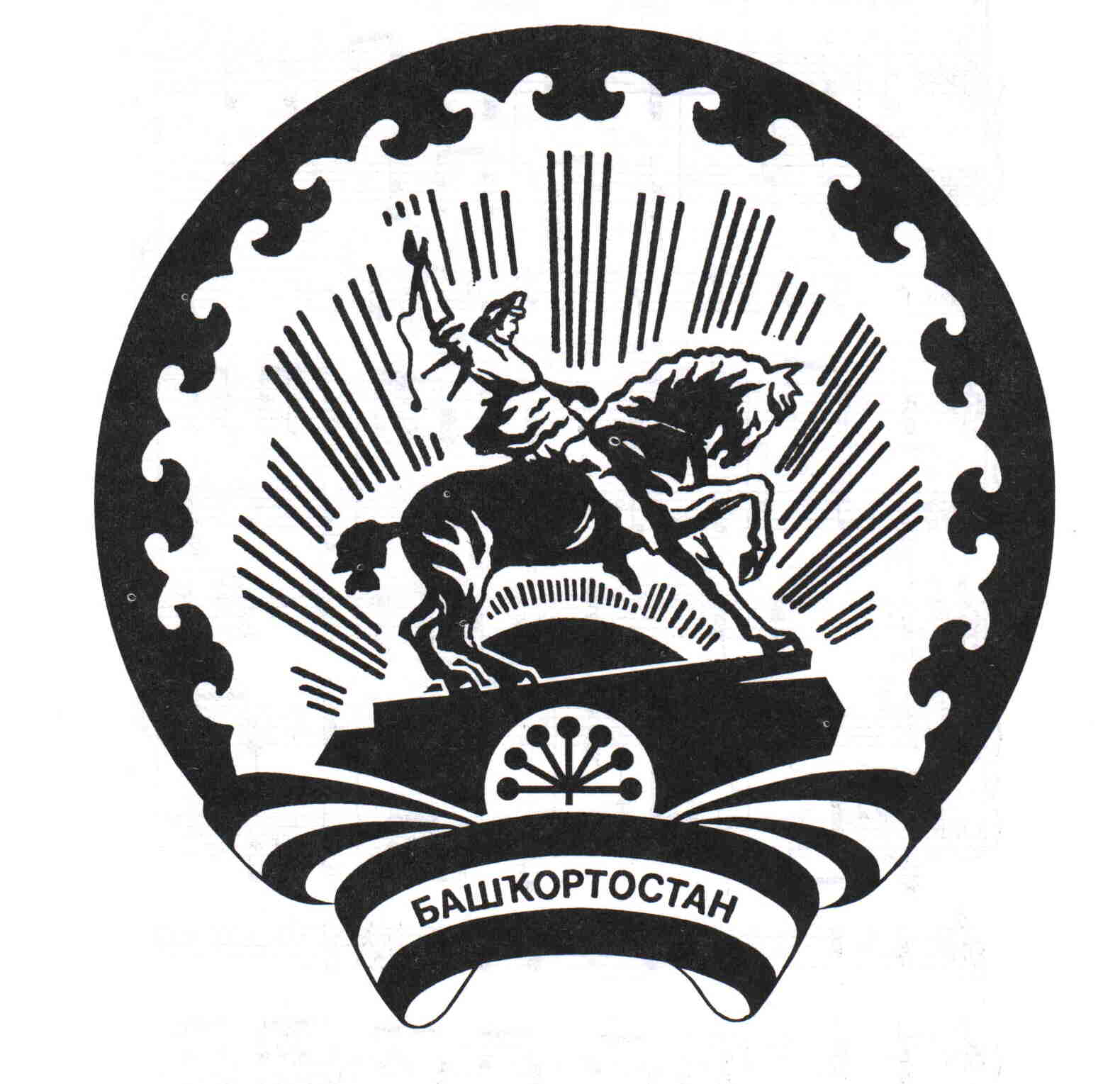 АДМИНИСТРАЦИЯ  СЕЛЬСКОГО ПОСЕЛЕНИЯ ЕРМОЛКИНСКИЙ СЕЛЬСОВЕТ МУНИЦИПАЛЬНОГОРАЙОНА БЕЛЕБЕЕВСКИЙ РАЙОН РЕСПУБЛИКИ БАШКОРТОСТАН452022, с. Ермолкино, ул. Ленина, 29аТел. 2-92-19Наименование ПрограммыМодернизация и реформирование жилищно-коммунального хозяйства в сельском поселении Ермолкинский сельсовет муниципального района Белебеевский район Республики БашкортостанОснование принятия решения о разработке программыФедеральный закон от 06 октября 2003 г. № 131 – ФЗ «Об общих принципах организации местного самоуправления в Российской Федерации»;Федеральный закон от 30 декабря 2004 г. № 210 – ФЗ «Об основах регулирования тарифов организаций коммунального комплекса»;Федеральный закон от 23 ноября 2009 г. № 261 – ФЗ «Об энергосбережении и о повышении энергетической эффективности и о внесении изменений в отдельные законодательные акты Российской Федерации»ЗаказчикАдминистрация сельского поселения Ермолкинский  сельсовет муниципального района Белебеевский район Республики БашкортостанОсновные разработчики ПрограммыАдминистрация сельского поселения Ермолкинский  сельсовет муниципального района Белебеевский район Республики БашкортостанИсполнители ПрограммыАдминистрация сельского поселения Ермолкинский  сельсовет муниципального района Белебеевский район Республики БашкортостанЦели и задачи ПрограммыВосстановление и техническое перевооружение основных фондов коммунального комплекса сельского поселения Ермолкинский  сельсовет муниципального района Белебеевский район Республики БашкортостанСроки и этапы реализации ПрограммыСрок реализации Программы 2022-2026 годыЭтапы реализации Программы:    2022 год     2023 год     2024 год-    2025 год    2026 годОбъемы и источники финансированияОбщий объем необходимых финансовых средств для реализации Программы составляет 3939,0 тыс.рублей,из них по годам:2022 год -1137,0 тыс.руб2023 год – 1004,5 тыс.руб2024 год- 932,5 тыс.руб2025 год- 432,5  тыс.руб2026 год- 432,5 тыс.рубЗа счет бюджета сельского поселения Ермолкинский  сельсовет муниципального района Белебеевский район Республики Башкортостан -2439 тыс.рублей,из них по годам:2017 год -637,0 тыс.руб2018 год -504,5 тыс.руб2019 год- 432,5 тыс.руб2020 год- 432,5  тыс.руб2021 год- 432,5 тыс.рубЗа счет средств бюджета Республики Башкортостан -1500,0 тыс.руб,из них по годам:2022 год – 500,0 тыс.руб2023 год -   500,0 тыс.руб2024 год-   500,0 тыс.руб2025 год- 0,002026 год- 0,00Объем финансирования подлежит ежегодной корректировке в соответствии с уточнением бюджетных проектировок и изменений в законодательстве.